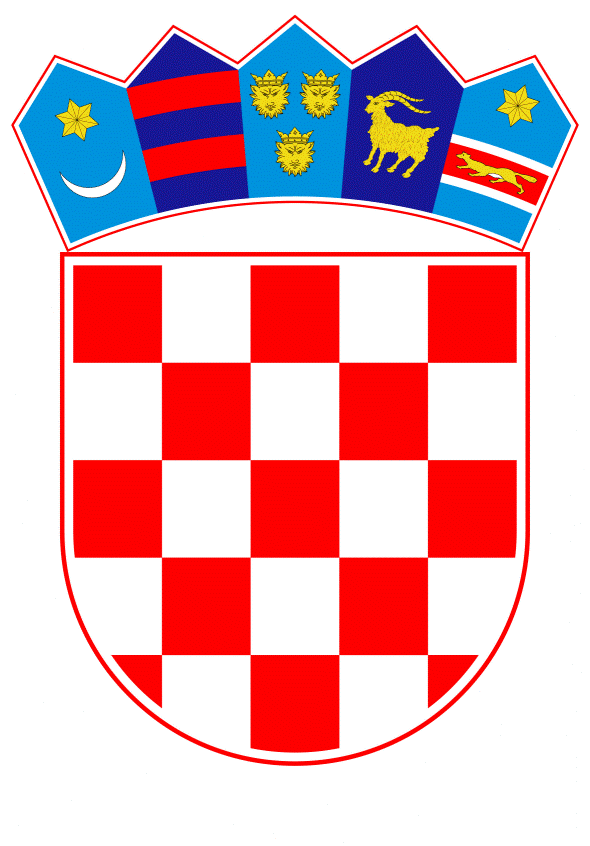 VLADA REPUBLIKE HRVATSKEZagreb, 16. ožujka 2023.______________________________________________________________________________________________________________________________________________________________________________________________________________________________Banski dvori | Trg Sv. Marka 2  | 10000 Zagreb | tel. 01 4569 222 | vlada.gov.hrPRIJEDLOGNa temelju članka 31. stavka 3. Zakona o Vladi Republike Hrvatske („Narodne novine“, br. 150/11, 119/14, 93/16, 116/18 i 80/22), Vlada Republike Hrvatske je na sjednici održanoj ___________ 2023. godine donijelaZAKLJUČAKZadužuje se Ministarstvo poljoprivrede u skladu s Uredbom Komisije (EU) br. 717/2014 оd 27. lipnja 2014. o primjeni članaka 107. i 108. Ugovora o funkcioniranju Europske unije na de minimis potpore u sektoru ribarstva i akvakulture (SL L 190, 28.6.2014.) kako je posljednji put izmijenjena Uredbom Komisije (EU) 2022/2514 оd 14. prosinca 2022. o izmjeni Uredbe (EU) br. 717/2014 u pogledu njezina razdoblja (SL L 326, 21.12.2022.) provoditi mjeru državne potpore male vrijednosti u ribarstvu i akvakulturi. Mjera potpore iz točke 1. ovoga Zaključka financira se u ukupnom iznosu od 4.300.000,00 eura. Financijska sredstva osigurana su u Državnom proračunu Republike Hrvatske za 2023. godinu i projekciji za 2024. godinu, s razdjela Ministarstva poljoprivrede, aktivnosti A650134 – Državne potpore u ribarstvu.Ovaj Zaključak objavit će se u „Narodnim novinama“.Klasa:Urbroj:Zagreb, ____________PREDSJEDNIK    mr. sc. Andrej PlenkovićOBRAZLOŽENJEKako bi se ublažili negativni gospodarski i socijalni učinci na cjelokupni sektor ribarstva i akvakulture, te financijski pomoglo sektoru, predviđena je mjera državne potpore male vrijednosti (de minimis potpora) u ribarstvu i akvakulturi. Mjera državne potpore male vrijednosti u ribarstvu i akvakulturi provodi se u skladu s Uredbom Komisije (EU) br. 717/2014 оd 27. lipnja 2014. o primjeni članaka 107. i 108. Ugovora o funkcioniranju Europske unije na de minimis potpore u sektoru ribarstva i akvakulture (SL L 190, 28.6.2014.) kako je posljednji put izmijenjena Uredbom Komisije (EU) 2022/2514 оd 14. prosinca 2022. o izmjeni Uredbe (EU) br. 717/2014 u pogledu njezina razdoblja (SL L 326, 21.12.2022.).Potpora male vrijednosti podrazumijeva dodjelu bespovratnih sredstava poduzetnicima u sektoru ribarstva i akvakulture, uključujući podsektore gospodarskog ribolova na moru, slatkovodne akvakulture, uzgoja školjkaša, prerade proizvoda ribarstva i akvakulture te lokalnih akcijskih skupina u ribarstvu, a detaljna provedba mjere propisuju se pravilnikom kojega donosi Ministarstvo poljoprivrede. Ova mjera se u cijelosti financira iz Državnog proračuna Republike Hrvatske, a predviđena financijska sredstva iznose 4.300.000,00 eura. Financijska sredstva osigurana su u Državnom proračunu Republike Hrvatske za 2023. godinu i projekciji za 2024. godinu s razdjela Ministarstva poljoprivrede, aktivnosti A650134 – Državne potpore u ribarstvu. Predlagatelj:Ministarstvo poljoprivredePredmet:Prijedlog zaključka u vezi s mjerom državne potpore male vrijednosti u ribarstvu i akvakulturi 